How did I do?Strengths 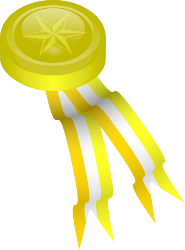 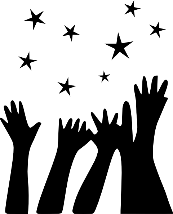 